ContentsCurrently There is no entry in this registerList Bullet					We have a statutory duty to make the public registers readily available for your viewing. For convenience and to improve efficiency we advise you to make prior arrangement to view the registers. You may visit the offices at the address below to conduct your own search. Please note that in accordance with the Data Protection Act and internal procedures you can only have access to the public registers. If you require any copies of the information contained in the registers, a charge will be made to cover the cost of photocopying. You are also advised that Southwark Council and the above records may not be the only sources of information on contaminated land usage, and you should consider other sources such as local libraries, trade directories or holders of historic land use data. This will depend on the type of information you require. 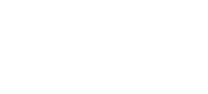 ReferenceAddressDate of DeterminationCommentsTextTextTextTextTextTextTextTextTextTextTextText